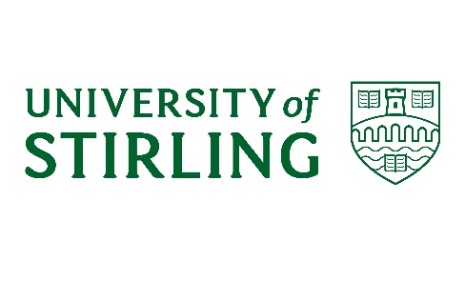 PhD TESOL Research Application – further questionsApplicant Name:  [….]ID Number: [….]In order to complete your application, please answer the following questions in 500 to 1,000 words:Why are you interested in the course?What problems or foci are you particularly interested in researching?What kind of research methods might you employ?The first question should be addressed in your personal statement. Although you do not have to submit a research proposal to apply for this PhD course, we would appreciate it if you could answer the second and third questions in the field dedicated to your research proposal.  This way, we will be able to check whether there are two suitable supervisors for you at the University.This form should be uploaded to your online application.  Any questions please email graduate.admissions@stir.ac.uk. Write your answers below:[….]